 FACULTAD DE CIENCIAS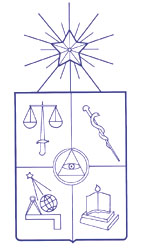 CURSO  DE  POSTGRADO                                     Nombre del curso Genómica Microbiana y MetagenómicaTipo de curso (Obligatorio, Electivo, Seminario)ElectivoN° de horas totales (Presenciales + No presenciales)14N° de Créditos Fecha de Inicio – Término14-16 diciembre 2021Días / Horario9:00-13:30Lugar donde se imparteOnline a través de U-cursosProfesor Coordinador del cursoAndrés Marcoleta (Departamento de Biología, Facultad de Ciencias, Universidad de Chile)Profesores Colaboradores o InvitadosCamilo Berríos (estudiante de doctorado en Microbiología, Facultad de Ciencias, Universidad de Chile)Luis Orellana (Max Planck Institute)Descripción del curso En este curso se abordarán aspectos básicos relacionados con la secuenciación y el análisis de genomas y metagenomas microbianos, con ejemplos de estudios de patógenos bacterianos y microbiología ambiental. Se discutirán las principales tecnologías de secuenciación masiva y se revisarán de manera teórica y práctica distintas herramientas bioinformáticas útiles para el análisis de este tipo de datos. Además, se entregará un entrenamiento inicial (básico) sobre trabajo en línea de comandos desde la terminal, dirigida a la ejecución de dichas herramientas. Se discutirá además, cómo la secuenciación y el análisis del genoma de bacterias modelo como Klebsiella pneumoniae ha contribuido al detallado entendimiento de la su virulencia y resistencia a antibióticos. También, se abordará el estudio de metagenomas en muestras ambientales para la caracterización de las comunidades microbianas dominantes y la búsqueda de genes vinculados a determinados procesos metabólicos o rasgos fenotípicos.Objetivos Entregar formación teórica y práctica básica en aspectos fundamentales de técnicas de secuenciación masiva, trabajo bioinformático, y análisis de genomas microbianos y metagenomas.Contenidos Introducción a la genómica y la metagenómica; introducción a UNIX y el trabajo en la línea de comandos; técnicas de secuenciación masiva de ADN; basecalling; calidad, filtrado, y trimming de lecturas; ensamblaje; anotación general y especializada; análisis filogenómicos; diversidad de secuencia y cobertura de metagenomas; obtención de genomas a partir de metagenomas; análisis funcional y abundancia de genes presentesModalidad de evaluación Evaluación cualitativa (formativa) de acuerdo a un cuestionario aplicado al final del cursoBibliografía Será provista en cada sesión de acuerdo a los contenidos abordadosBibliografía 